GUIDELINES FOR PRAYER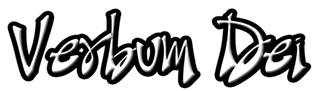 “Make the knowledge about Christ spread everywhere..”                                                  (2 Cor 2:14b)                        Week 4October 26 – November 1, 2020Theme: FULL DEDICATION TO THE                  MINISTRY OF THE WORDGeneral Objective: To take to the heart the vocation we all receive as ministers of the Word of God.Orientation: Only the total full time self-giving will fulfill the vocation, will give it its meaning, only then will it fascinate, captivate, satisfy … why sometimes you are not fulfilled with your missionary vocation?Specific Objective: To continue to be taken by God's Word, the Word of Life  as it equips us  with wisdom,  righteousness and counsel.MONDAY( St. Alfred the Great )Matthew 24:14  “And this gospel of the kingdom will be proclaimed throughout the whole world as a testimony to all nations, and then the end will come.”2 Cor. 2:14b  God uses us to make the knowledge about Christ spread everywhere like a sweet fragrance.  Do you see the urgency of the mission as such that the call to be bearers of the WORD of God is here and now?TUESDAY( St. Frumentius )                                       Acts 10:42  “And he commanded us to preach to the people and to testify that he is the one appointed by God to be judge of the living and the dead.”VD STATUTES # 131  We pass on, not what we say and advise, but rather that which we profoundly pray and live. Our preaching will reflect the level of our faith and of our life of prayer. This is where the intimate connection and reciprocal dependence between our contemplation and apostolic action, between prayer and the Ministry of the Word come from. However, our union with God is, that’s how our preaching will be. How has been your prayer lately? Are you growing in a level that it  is seen in your preaching and your way of life?WEDNESDAY( Sts. Simon & Jude )1 John 1:1-10  “That which was from the beginning, which we have heard, which we have seen with our eyes, which we looked upon and have touched with our hands, concerning the word of life— the life was made manifest, and we have seen it, and testify to it and proclaim to you the eternal life, which was with the Father and was made manifest to us— that which we have seen and heard we proclaim also to you, so that you too may have fellowship with us; and indeed our fellowship is with the Father and with his Son Jesus Christ. And we are writing these things so that our joy may be complete. This is the message we have heard from him and proclaim to you, that God is light, and in him is no darkness at all. ...”Do you take to heart this beautiful truth and at any cost share it to others?THURSDAY( St. Eusebia )2 Timothy 2:2  “And what you have heard from me in the presence of many witnesses entrust to faithful men who will be able to teach others also.”Are you passionate on reaching others who in turn will reach others --- on forming apostles who will eventually do the same to form other apostles?                          FRIDAY ( St. Alphonsus Rodriguez )Luke 4:43  But he said to them, “I must preach the good news of the kingdom of God to the other towns as well; for I was sent for this purpose.”2 Cor. 2:15-17 For we are like a sweet-smelling incense offered by Christ to God, which spreads among those who are being saved and those who are being lost. For those who are being lost, it is a deadly stench that kills; but for those who are being saved, it is a fragrance that brings life. Who, then, is capable for such a task? We are not like so many others, who handle God's message as if it were cheap merchandise; but because God has sent us, we speak with sincerity in his presence, as servants of Christ.As Verbum Dei, do you believe by heart of our charism to form apostles of Christ through prayer, the ministry of the Word and the testimony of our life? If so, are you doing your share in forming apostles?SATURDAY( St. Arnulf )VD STATUTES # 140  If we really respond to the love and trust of Jesus, with  all humility, with a, “Here I am, send me”, to the vocation and mission of announcing the kingdom, God will also be faithful to His Word, and he who called us from our mother’s womb will make of our mouth a sharp sword and of our life a sharpened arrow and will make us the light of the nations so that His salvation may reach to the ends of the earth.”Luke 8:1  “Soon afterward he went on through cities and villages, proclaiming and bringing the good news of the kingdom of God. And the twelve were with him, “Does your love for Jesus compels you to persevere in sharing the Word of God?            31st SUNDAY in Ordinary Time                (Solemnity of all All Saints)1st Reading :  Rev 7: 2-4 , 9-14Resp. Psalm:  Psalm 24:1-62nd Reading:  1 John 3: 1-3Gospel:  Matthew 5: 1-12a